STRATEGIA PODATKOWA SPÓŁKI MUSZYNIANKA SP. Z O.O. 
ZA 2022 ROK 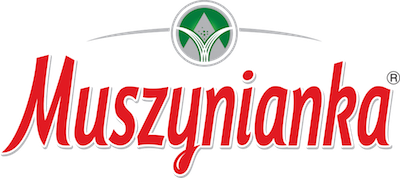 Spis treścil. Wprowadzeniell. Podejście do planowania podatkowegolll. Podejście do ryzyka podatkowegolV. Współpraca z organami podatkowymiV. Informacja o realizacji strategii podatkowejVl. Pozostałe informacjeVll. Postanowienia końcowel. WprowadzenieSprawozdanie z realizacji strategii podatkowej MUSZYNIANKA SP.Z O.O.  ( dalej MUSZYNIANKA, Spółka) z siedzibą przy ul. Tadeusza Kościuszki 58, 33-380 Krynica Zdrój, NIP: 7343575005 zostało sporządzone na podstawie art. 27 c ustawy o podatku dochodowym od osób prawnych ( Dz.U. z 2021 r., poz.1800).Głównym przedmiotem działalności gospodarczej Spółki jest produkcja i sprzedaż naturalnej wody mineralnej. Spółka posiada dwa zakłady eksploatacji wód: - Zakład Eksploatacji Wody Mineralnej w Muszynie - Zakład Eksploatacji Wody Mineralnej w Krynicy ZdrojuHistoria przedsiębiorstwa sięga lat 50-tych XX wieku. Spółdzielnia „MUSZYNIANKA” powstała 23 czerwca 1951 roku. W pierwszym okresie prowadziła działalność w zakresie usług krawieckich i zatrudniała 21 członków. Działalność usługowa prowadzona była wyłącznie w dzierżawionych lokalach. W kolejnych latach spółdzielnia poszerzała swoją działalność o usługi szewskie, pamiątkarskie, dziewiarskie, fotograficzne, drukarskie i fryzjerskie. Wymienione usługi nie przynosiły spodziewanych korzyści, dlatego ówczesny Zarząd podjął działania w kierunku uruchomienia produkcji spożywczej tj. cukierniczo-karmelarskiej.
W 1957 roku uruchomiony został Zakład Przetwórstwa Mięsnego. Poszerzając w dalszym ciągu branżę spożywczą w 1959 roku Spółdzielnia „POSTĘP” przejmuje majątek likwidowanej Spółdzielni „POPRAD” w Muszynie. W okresie tym pozbyto się jednocześnie wszystkich zakładów usługowych, likwidując je, bądź przekazując innym Spółdzielniom.W czerwcu 1969 roku Spółdzielnia przyjęła nazwę Spółdzielnia Pracy Przemysłu Spożywczego „POSTĘP”. W grudniu 1969 roku Spółdzielnia przejęła od WSS „SPOŁEM” w Krynicy całą produkcję masarską wraz z pracownikami. Na początku lat 70. Spółdzielnia liczyła ponad 300 osób i rozpoczęła intensywną modernizację procesów technologicznych. Lata te, to rozkwit szczególnie w branży cukierniczej i masarskiej, przy niewielkiej produkcji wody mineralnej. Przez cały czas Spółdzielnia racjonalizowała zatrudnienie osiągając w połowie lat 80. poziom 200 osób, przy równoczesnej dominacji branż mięsnej i cukierniczej. Początek lat 90. to rozkwit branży produkcji wód mineralnych, przy jednoczesnym upadku oraz likwidacji nierentownej produkcji cukierniczej. Wykorzystując nowe wzorce żywienia oraz modę na zdrową żywność (zwiększone zapotrzebowanie na wodę mineralną), rozpoczęto zakrojoną na dużą skalę modernizację Zakładu Eksploatacji Wody Mineralnej w Muszynie.W roku 1997 zakupiono włoską linię do rozlewania wody mineralnej w butelkach jednorazowych 1,5 l PET. Duże zapotrzebowanie na „MUSZYNIANKĘ” zmotywowało Zarząd Spółdzielni do podjęcia decyzji o rozbudowie zakładu i zakupieniu nowej linii rozlewniczej. W roku 1999 wybudowano nową halę oraz uruchomiono nową linię, co pozwoliło uzyskać wydajność 12.000 sztuk butelek 1,5 l PET na godzinę. W 2000 roku uruchomiono produkcję naturalnej wody mineralnej „MUSZYNIANKA PLUS” w zakładzie nr 2. W roku 2002 Spółdzielnia zakupiła włoską linię do produkcji wody w opakowaniach PET o pojemności 0,6 l.2003 rok to dla Spółdzielni czas intensywnej rozbudowy Zakładu Eksploatacji Wody Mineralnej w Muszynie oraz rozpoczęcie prac mających a celu znalezienie kolejnych źródeł wody. Dwa lata później uruchomiona została nowoczesna linia rozlewnicza niemieckiej firmy „KRONES” o wydajności 18.000 sztuk butelek, co daje 1,5 l/godzinę. 14 lipca 2005 roku zmieniono nazwę Spółdzielni Pracy Przemysłu Spożywczego „Postęp” na „Spółdzielnia Pracy Muszynianka”.W 2011 roku Spółdzielnia obchodziła Jubileusz 60-lecia. Od dnia 1 maja 2012 roku naturalna woda mineralna „Muszynianka” jest rekomendowana przez Narodowy Instytut Zdrowia Publicznego – Państwowy Zakład Higieny. Rok 2012 ogłoszono Rokiem Spółdzielczości. Przy tej okazji Spółdzielnia znalazła się w gronie czterech spółdzielni europejskich (Włochy, Francja, Hiszpania), których osiągnięcia Europejski Związek Spółdzielni (CECOP) zaprezentował Komisji Europejskiej w Brukseli.W maju 2016 roku Firma rozpoczęła rozbudowę Zakładu Eksploatacji Wody Mineralnej w Muszynie przy ul. Lipowej 5. W 2017 roku Firma uruchomiła drugą linię produkcyjną w Muszynie przy ul. Lipowej 5. To najnowocześniejsza linia w Polsce i jedna z najnowocześniejszych w Europie. O wyposażenie zakładu zadbała firma KRONES AG – ceniony na całym świecie producent urządzeń do rozlewania i pakowania m.in. napojów i płynnych produktów spożywczych.MUSZYNIANKA działa zgodnie z przepisami powszechnie obowiązującego prawa oraz ustanowionymi regulacjami wewnętrznymi.  Istotnym celem działalności Spółki jest wspieranie zaufania oraz bezpieczeństwa pozostałych uczestników obrotu gospodarczego. Kompletność i prawidłowość rozliczeń podatkowych są celami priorytetowymi MUSZYNIANKI i jednymi z najistotniejszych czynników świadczących o rzetelności i uczciwości Spółki. MUSZYNIANKA postępuje w sposób ukierunkowany na rzetelne rozliczanie się z obowiązków podatkowych i zobowiązuje do takiego postępowania swoich Pracowników. W celu zapewnienia rozliczeń podatkowych Spółki zgodnie z obowiązującymi przepisami prawa, Spółka wdrożyła Politykę Podatkową. Zasady rozliczeń w niniejszej Polityce ustanowione zostały z uwzględnieniem struktury organizacyjnej MUSZYNIANKI oraz obszarów odpowiedzialności powierzonej osobom uczestniczącym w procesie rozliczeń podatkowych Spółki.W celu zapewnienia poprawności rozliczeń w MUSZYNIANKA zostały wdrożone mechanizmy oraz procedury ukierunkowane na zapewnienie rzetelności prowadzonych rozliczeń podatkowych. W 2022 roku Spółka stosowała poniższe zasady, procedury i regulaminy: 1. Zasady weryfikacji kontrahentów z uwzględnieniem wykazu podatników VAT 
( tzw. „ biała lista”)2 Procedura podróży służbowych3 Procedura obiegu dokumentów4 Procedura mechanizmu podzielnej płatności5 Regulamin ocen pracowniczych6 Regulamin Pracy7 Regulamin wynagradzania8 Regulamin ZFŚS9. Procedura MDR10. Procedura przeciwdziałania praniu pieniędzy i finansowaniu terroryzmu11. Procedura sygnalistyII. Podejście do planowania podatkowego Polityka podatkowa dotyczy całego Personelu MUSZYNIANKI, który podejmuje jakiekolwiek działania i czynności związane z procesami rozliczeń podatkowych, w tym także przekazuje dane wpływające na prawidłowe wywiązywanie się przez Spółkę z obowiązków podatkowych. Polityka obejmuje również Personel, który bezpośrednio nie wykonuje obowiązków związanych z rozliczeniami podatkowymi. Osoby te ponoszą odpowiedzialność w zakresie, w jakim przekazują informacje wpływające na prawidłowe wywiązanie się z obowiązków podatkowych przez MUSZYNIANKĘ ze szczególnym uwzględnieniem odpowiedzialności za treść i prawidłowość umów, faktur VAT, rachunków oraz innych  dowodów księgowych. Rozliczenia podatkowe są dokonywane zgodnie z obowiązującymi przepisami prawa  podatkowego i bilansowego. Kwoty zobowiązań podatkowych są kalkulowane w oparciu o właściwe przepisy i zgodnie z rzeczywistym przebiegiem zdarzeń gospodarczych oraz uiszczane w terminach wynikających z przepisów prawa. W przypadkach, gdy brzmienie przepisów jest niejednoznaczne lub występują sprzeczne ich interpretacje rozważane są argumenty za każdym z możliwych sposobów ich interpretacji i wybrane to podejście, za którym przemawia więcej przesłanek merytorycznych, nawet jeżeli wiąże się ono dla Spółki z większymi obciążeniami podatkowymi. MUSZYNIANKA nie angażowała się, nie angażuje i nie będzie się angażować w sztuczne konstrukcje tworzone w celu zmniejszenia rzeczywistych ciężarów podatkowych i nie uczestniczyła, nie uczestniczy oraz nie będzie uczestniczyć w sztucznych konstrukcjach podatkowych pozbawionych ekonomicznego uzasadnienia. Wszelkie decyzje podejmowane są przede wszystkim w oparciu o względy ekonomiczne i biznesowe, a nie o względy podatkowe. Spółka MUSZYNIANKA nie wystąpiła z wnioskiem do Szefa Krajowej Administracji Skarbowej o zawarcie umowy o współdziałanie w zakresie podatków pozostających we właściwości KAS. Jednakże prawidłowe wywiązywanie się z obowiązków podatkowych jest istotnym obszarem odpowiedzialności Spółki. Intencją MUSZYNIANKI jest przekazywanie rzetelnych i prawdziwych informacji do Organów KAS w sposób otwarty i zrozumiały. III. Podejście do ryzyka podatkowegoSpółka podejmuje wszelkie niezbędne środki w celu prawidłowego określenia oraz terminowej zapłaty należności publicznoprawnych, tj.: • płaci miesięcznie zaliczki na podatek dochodowy od osób prawnych, • składa w miesięcznych okresach plik JPK_VAT oraz reguluje zobowiązanie podatkowe z tego tytułu, ewentualnie wnioskuje o przeniesienie nadwyżki podatku VAT na kolejne okresy rozliczeniowe, • na bieżąco weryfikuje obowiązki związane z wypłatą wynagrodzeń na rzecz nierezydentów, i jeśli jest taki obowiązek, pobiera i wpłaca na konto organu podatkowego podatek u źródła, • w ustawowych terminach wpłaca podatki lokalne, • pełni funkcję płatnika zaliczek na podatek dochodowy od osób fizycznych, w ustawowych terminach przesyła informacje i deklaracje do organów podatkowych,  • monitoruje występowanie schematów podatkowych i jeśli wystąpi taki obowiązek, raportuje transakcje na odpowiednich formularzach.IV. Współpraca z organami podatkowymi1.Spółka ma na celu utrzymywanie dobrych i długotrwałych relacji, opartych na zaufaniu i transparentności z organami Krajowej Administracji Skarbowej. Spółka podejmuje wszelkich konieczne działania zapewniające wywiązywanie się z obowiązków podatkowych. 2.Spółka dba o dobrą współpracę z instytucjami publicznymi i organami Krajowej Administracji Skarbowej. W oparciu o wzajemny szacunek budowane są pozytywne relacje i prowadzony jest dialog zorientowany na określony cel.3. Spółka nie zawierała uprzednich porozumień cenowych ani nie korzysta z procedur rozstrzygania sporów na linii państwo rezydencji – państwo źródła, dotyczących sporów na gruncie podwójnego opodatkowania. Spółka nie uczestniczy w Programie Współdziałania organizowanym przez Ministerstwo Finansów w celu monitoringu horyzontalnego.V. Informacja o realizacji strategii podatkowejPozostałe istotne informacje dotyczące realizacji strategii podatkowej w 2022 roku: 1. Liczba przekazanych Szefowi Krajowej Administracji Skarbowej informacji o schematach podatkowych, o których mowa w art. 86a § 1 pkt 10 Ordynacji podatkowej: Spółka nie przekazywała do Szefa KAS informacji o nowych schematach podatkowych za 2022 rok .2. Lista transakcji z podmiotami powiązanymi w rozumieniu art. 11a ust. 1 pkt 4, których wartość przekracza 5% sumy bilansowej aktywów w rozumieniu przepisów o rachunkowości, ustalonych na podstawie ostatniego zatwierdzonego sprawozdania finansowego spółki, w tym podmiotami niebędącymi rezydentami podatkowymi Rzeczypospolitej Polskiej: W 2022 roku Spółka nie zawierała z podmiotami powiązanymi niebędącymi rezydentami podatkowymi Rzeczypospolitej Polskiej transakcji kontrolowanych o charakterze jednorodnym, których wartość liczona odrębnie dla każdej z transakcji przekroczyła 5% sumy bilansowej aktywów w rozumieniu przepisów o rachunkowości.3. Informacje o planowanych lub podejmowanych przez podatnika działaniach  restrukturyzacyjnych mogących mieć wpływ na wysokość zobowiązań podatkowych podatnika  lub podmiotów powiązanych w rozumieniu art. 11a ust. 1 pkt 4: Spółka nie prowadzi oraz nie planuje w najbliższej przyszłości żadnych działań restrukturyzacyjnych. Spółka nie podejmuje działań, które obejmują istotną zmianę relacji handlowych lub finansowych, w tym również zakończenie obowiązujących umów lub zmianę ich istotnych warunków. Spółka nie dokonywała transakcji w 2022 roku takich jak: sprzedaż zorganizowanej części przedsiębiorstwa, przeniesienia zespołu lub części pracowników pomiędzy podmiotami czy ograniczenia lub rozszerzenia zasięgu regionalnego działania jednego podmiotu kosztem drugiego powiązanego. Spółka nie dokonuje korekty polityki cen pomiędzy podmiotami powiązanymi czy metod rozliczeń.Spółka nie dokonywała przeniesienień pomiędzy podmiotami powiązanymi funkcji, aktywów lub ryzyk, w wyniku których jej przewidywany średnioroczny EBIT w okresie 3-letnim po przeprowadzeniu reorganizacji różniłby się o co najmniej 20% od wyniku finansowego w sytuacji, gdyby do takiego przeniesienia nie doszło. 4. Informacje o złożonych przez podatnika wnioskach o wydanie ogólnej interpretacji podatkowej, o której mowa w art. 14a § 1 Ordynacji podatkowej: W roku 2022 Spółka nie składała wniosków o wydanie ogólnej interpretacji podatkowej.5. Informacje o złożonych przez podatnika wnioskach o wydanie interpretacji przepisów prawa podatkowego, o której mowa w art. 14b Ordynacji podatkowej: W roku 2022 Spółka nie składała wniosków o wydanie indywidualnej interpretacji podatkowej.6. Informacje o złożonych przez podatnika wnioskach o wydanie wiążącej informacji stawkowej, o której mowa w art. 42a ustawy o podatku od towarów i usług: W roku 2022 Spółka nie składała wniosków o wydanie wiążącej informacji stawkowej.7. Informacje o złożonych przez podatnika wnioskach o wydanie wiążącej informacji akcyzowej, o której mowa w art. 7d ust. 1 ustawy z dnia 6 grudnia 2008 r. o podatku akcyzowym (Dz. U. z 2020 r. poz. 722 i 1747): W roku 2022 Spółka nie składała wniosków o wydanie wiążącej informacji akcyzowej.8. Informacje dotyczące dokonywania rozliczeń podatkowych podatnika na terytoriach lub w krajach stosujących szkodliwą konkurencję podatkową wskazanych w aktach wykonawczych wydanych na podstawie art. 11j ust. 2 i na podstawie art. 23v ust. 2 ustawy z dnia 26 lipca 1991 r. o podatku dochodowym od osób fizycznych oraz w obwieszczeniu ministra właściwego do spraw finansów publicznych wydanym na podstawie art. 86a § 10 Ordynacji podatkowej: W trakcie roku podatkowego, za który sporządzana jest informacja o realizowanej strategii podatkowej Spółka nie dokonywała rozliczeń podatkowych na terytoriach lub w krajach stosujących szkodliwą konkurencję podatkową, wskazanych w aktach wykonawczych wydanych na podstawie art. 11j ust. 2 Ustawy o CIT i na podstawie art. 23v ust. 2 ustawy z dnia 26 lipca 1991 r. o podatku dochodowym od osób fizycznych (Dz.U. z 2021 r., poz. 1426, ze zm.) oraz w obwieszczeniu ministra właściwego do spraw finansów publicznych wydanym na podstawie art. 86a § 10 Ordynacji podatkowej.VI. Pozostałe informacje2022 rok był rokiem w którym wybuchła wojna na Ukrainie. Nastąpiło całkowite załamie się cen surowców, paliw i energii. W niektórych kategoriach ceny surowców wzrosły o ponad 30%. Podstawowymi odbiorcami produkcji Spółki są sieci handlowe, z którymi ceny zostały uzgodnione na koniec lub początek roku, stąd Spółka miała bardzo ograniczone pole w zakresie ponownej renegocjacji cen. W związku z powyższym to Spółka musiała przejąć na siebie w większości wzrost kosztów produkcji. Miało to oczywiście odzwierciedlenie w wyniku Spółki. Pomimo stałego zwiększania produkcji i ograniczania kosztów Spółka osiągnęła słabszy wynik niż w 2021 roku, który i tak w zaistniałej sytuacji należy uznać za duży sukces.Vll. Postanowienia końcowe1. Strategia podatkowa obowiązuje z dniem jej ogłoszenia przez Zarząd Spółki. 2. Strategia podatkowa podlega umieszczeniu na Stronie internetowej Spółki